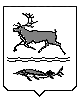 МУНИЦИПАЛЬНОЕ ОБРАЗОВАНИЕ СЕЛЬСКОЕ ПОСЕЛЕНИЕ КАРАУЛТАЙМЫРСКОГО ДОЛГАНО-НЕНЕЦКОГО МУНИЦИПАЛЬНОГО РАЙОНАкрасноярского краякараульский сельский совет депутатовРЕШЕНИЕот «26» апреля 2022г.              						                    № 1168О внесении изменений и дополнений в Решение Караульского сельского Совета депутатов от 16.12.2021 №1149«Об утверждении бюджета поселения на 2022 год и плановый период 2023-2024 годы»Руководствуясь Уставом муниципального образования сельское поселение Караул Таймырского Долгано-Ненецкого муниципального района Красноярского края Караульский сельский Совет депутатов РЕШИЛ:Внести в Решение Караульского сельского Совета депутатов от 16.12.2021 г. № 1149 «Об утверждении бюджета поселения на 2022 год и плановый период 2023-2024 годы»  (в редакции Решения от 17.02.2022 №1161) следующие изменения и дополнения:1.1. Статью 1 изложить в следующей редакции:«Статья 1.1. Утвердить основные характеристики бюджета поселения на 2022 год:1) общий объем доходов бюджета поселения в сумме 465 841 772,78 рублей;2) общий объем расходов бюджета поселения в сумме 485 492 745,36 рублей;3) дефицит бюджета поселения в сумме 19 650 972,58 рублей;4) источники финансирования дефицита бюджета поселения в сумме 19 650 972,58 рублей согласно приложению 1 к настоящему Решению.2. Утвердить основные характеристики бюджета поселения на 2023 – 2024 годы:1) общий объем доходов бюджета поселения на 2023 год в сумме 673 744 907,51 рублей и на 2024 год в сумме 223 794 665,49 рублей;2) общий объем расходов бюджета поселения на 2023 год в сумме 673 744 907,51 рублей, в том числе общий объем условно утверждаемых (утвержденных) расходов в сумме 6 000 000,00 рублей, и на 2024 год в сумме 223 794 665,49 рублей, в том числе общий объем условно утверждаемых (утвержденных) расходов в сумме 12 000 000,00 рублей;3) дефицит бюджета поселения на 2023 год в сумме 0,00 рублей и на 2024 год в сумме 0,00 рублей;4) источники финансирования дефицита бюджета поселения на 2023 год в сумме 0,00 рублей и на 2024 год в сумме 0,00 рублей согласно приложению 1 к настоящему Решению.»;1.2. Статью 3 изложить в следующей редакции:«Статья 3. Установить общий объем межбюджетных трансфертов, получаемых бюджетом поселения из других бюджетов бюджетной системы Российской Федерации в 2022 году в сумме 446 779 545,74 рублей, в 2023 году в сумме 655 460 184,57 рублей и в 2024 году в сумме 204 360 493,84 рублей.»; Статью 18 изложить в следующей редакции:«Статья 18. Утвердить объем бюджетных ассигнований дорожного фонда сельского поселения Караул на 2022 год в сумме 6 211 254,56 рублей, на 2023 год в сумме 3 623 935,00 рублей, на 2024 год в сумме 3 623 935,00 рублей. Установить, что при определении объема бюджетных ассигнований дорожного фонда сельского поселения Караул учитываются:-  в 2022 году остатки средств дорожного фонда на счете по учету средств бюджета поселения, образовавшиеся по состоянию на 01.01.2021 года, в сумме 1 148 719,56 рублей;- часть иных межбюджетных трансфертов общего характера, предоставляемых бюджету поселения, в 2022 году в сумме 1 940 525,00 рублей, в 2023 году в сумме 1 940 525,00 рублей, в 2024 году в сумме 1 940 525,00 рублей;- часть налога на доходы физических лиц, поступающего в бюджет поселения, в 2022 году в сумме 1 463 310,00 рублей, в 2023 году в сумме 1 458 010,00 рублей и в 2024 году в сумме 1 451 810,00 рублей.»;1.4.  Приложения №№ 1, 2, 3, 4, 5, 6 изложить в редакции приложений № 1, 2, 3, 4, 5, 6 прилагаемых к настоящему Решению.Опубликовать настоящее Решение в информационном вестнике «Усть-Енисеец» и разместить на официальном сайте сельского поселения Караул Таймырского Долгано-Ненецкого муниципального района Красноярского края.3. Настоящее Решение вступает в силу со дня официального опубликования. Председатель       Караульского сельского Совета   депутатов                                                     Д.В. РудникВРИП Главы сельского поселения Караул                                                       Н.Б. Гурина